Об утверждении Порядка присужденияпремий Главы ЗАТО г. Зеленогорск одаренным обучающимся муниципальных бюджетных образовательных учреждений г. ЗеленогорскаВ соответствии с Федеральными законами от 06.10.2003 № 131-ФЗ «Об общих принципах организации местного самоуправления в Российской Федерации», от 29.12.2012 № 273-ФЗ «Об образовании в Российской Федерации», на основании решения Совета депутатов ЗАТО г. Зеленогорск от 27.10.2022 № 43-203р «Об установлении премий Главы ЗАТО г. Зеленогорск одаренным обучающимся муниципальных бюджетных образовательных учреждений г. Зеленогорска», руководствуясь Уставом города,ПОСТАНОВЛЯЮ:1. Утвердить Порядок присуждения премий Главы ЗАТО г. Зеленогорск одаренным обучающимся муниципальных бюджетных образовательных учреждений г. Зеленогорска согласно приложению к настоящему постановлению.2. Признать утратившими силу следующие постановления Администрации ЗАТО 
г. Зеленогорска:- от 25.02.2019 № 37-п «Об утверждении Порядка присуждения премий Главы ЗАТО г. Зеленогорска одаренным обучающимся муниципальных бюджетных образовательных учреждений г. Зеленогорска»;- от 31.12.2019 № 243-п «О внесении изменений в постановление Администрации ЗАТО г. Зеленогорска от 25.02.2019 № 37-п «Об утверждении Порядка присуждения премий Главы ЗАТО г. Зеленогорска одаренным обучающимся муниципальных бюджетных образовательных учреждений г. Зеленогорска»;   - от 26.02.2021 № 33-п «О внесении изменений в постановление Администрации ЗАТО г. Зеленогорска от 25.02.2019 № 37-п «Об утверждении Порядка присуждения премий Главы ЗАТО г. Зеленогорска одаренным обучающимся муниципальных бюджетных образовательных учреждений г. Зеленогорска»;   - от 16.03.2022 № 53-п «О внесении изменений в постановление Администрации ЗАТО г. Зеленогорска от 25.02.2019 № 37-п «Об утверждении Порядка присуждения премий Главы ЗАТО г. Зеленогорска одаренным обучающимся муниципальных бюджетных образовательных учреждений г. Зеленогорска».    3. Настоящее постановление вступает в силу в день, следующий за днем его опубликования в газете «Панорама».4. Контроль за выполнением настоящего постановления возложить на заместителя Главы ЗАТО г. Зеленогорск по вопросам социальной сферы.Первый заместительГлавы ЗАТО г. Зеленогорскпо стратегическому планированию,экономическому развитию и финансам                                                               М.В. Налобина Приложение к постановлению Администрации ЗАТО г. Зеленогорскот 07.04.2023 № 64-пПорядок присуждения премий Главы ЗАТО г. Зеленогорскодаренным обучающимся муниципальных бюджетных образовательных учреждений г. Зеленогорска1. Общие положения1.1. Настоящий порядок определяет процедуру присуждения премий Главы ЗАТО г. Зеленогорск одаренным обучающимся муниципальных бюджетных образовательных учреждений г. Зеленогорска (далее – одаренные обучающиеся).1.2. Премии Главы ЗАТО г. Зеленогорск одаренным обучающимся (далее – премии) присуждаются:– одаренным обучающимся 7 - 10 классов (раздел 2 настоящего порядка);– одаренным выпускникам (разделы 3, 4 настоящего порядка).1.3. Финансовое обеспечение расходов, связанных с выплатой премий, предусмотрено муниципальной программой «Развитие образования в городе Зеленогорске», утвержденной постановлением Администрации ЗАТО г. Зеленогорска от 13.12.2021 № 195-п.1.4. Главным распорядителем средств местного бюджета и получателем средств местного бюджета является Управление образования Администрации ЗАТО 
г. Зеленогорск (далее – Управление образования).1.5. Управление образования обеспечивает проведение процедуры присуждения премий в соответствии с настоящим порядком и осуществляет следующие полномочия:– ведет прием документов, указанных в пунктах 2.3, 3.3, 4.2 настоящего порядка, их регистрацию в Управлении образования в день представления муниципальными бюджетными образовательными учреждениями г. Зеленогорска (далее - МБОУ); – обеспечивает деятельность комиссии по присуждению премий одаренным обучающимся 7 - 10 классов и одаренным выпускникам (далее – комиссия), состав и порядок работы которой утверждаются приказом Управления образования до 31 мая текущего года;– консультирует граждан по вопросам присуждения премий;– готовит проекты распоряжений Администрации ЗАТО г. Зеленогорск (далее – распоряжения Администрации) о присуждении премий;– издает приказы Управления образования о выплате премий; – организует церемонию торжественного вручения одаренным обучающимся свидетельств о присуждении премий Главы ЗАТО г. Зеленогорск;– обеспечивает выплату премий одаренным обучающимся в соответствии с разделом 5 настоящего порядка. 2. Порядок присуждения премий одаренным обучающимся 7 - 10 классов2.1. В настоящем разделе к одаренным обучающимся 7 - 10 классов относятся обучающиеся 7 - 10 классов МБОУ, в том числе входящие в состав группы обучающихся, получившие призовое место и (или) знак отличия Всероссийского физкультурно-спортивного комплекса «Готов к труду и обороне» (ГТО) (далее – достижения) в олимпиадах, соревнованиях, фестивалях, чемпионатах и иных конкурсных мероприятиях, проходивших в очной форме на муниципальном (городском), межтерриториальном, зональном, краевом (региональном), окружном, всероссийском и международном уровнях (далее – конкурсы), в период с 01 апреля предыдущего года по 31 марта текущего года.2.2. Одаренным обучающимся 7 - 10 классов присуждаются 25 премий по номинациям:- 5 премий за высокие достижения в области математических и естественных наук;- 5 премий за высокие достижения в области технологий, технических наук и инженерного дела;- 5 премий за высокие достижения в области социально-гуманитарных наук;- 5 премий за высокие достижения в области культуры и искусства;- 5 премий за высокие достижения в области физической культуры и спорта.Обучающийся, представленный МБОУ на присуждение премии, рассматривается только в рамках одной номинации.Премии одаренным обучающимся 7 - 10 классов выплачиваются единовременно в размере 4 000 рублей.2.3. Для присуждения премий одаренным обучающимся 7 - 10 классов МБОУ до 20 апреля текущего года представляют в Управление образования с сопроводительным письмом следующие документы:а) перечень достижений каждого одаренного обучающегося 7 - 10 классов в конкурсах, подписанный директором МБОУ;б) копии документов, подтверждающих наличие у каждого одаренного обучающегося 7 - 10 классов достижений в конкурсах, заверенные подписью директора МБОУ и печатью МБОУ.В сопроводительном письме указываются фамилия, имя, отчество одаренного обучающегося 7 - 10 классов, наименование МБОУ, класс с литерой, в котором обучается одаренный обучающийся 7 - 10 классов, контактный телефон, электронный адрес (при наличии) одаренного обучающегося 7 - 10 классов или его родителя (законного представителя); фамилия, имя, отчество, телефон, электронный адрес (при наличии) лица МБОУ, представляющего документы.В перечне достижений одаренного обучающегося 7 - 10 классов в конкурсах указываются:а) наименование конкурсов;б) даты установления достижений;в) уровень участия в конкурсах (муниципальный (городской), межтерриториальный, зональный, краевой (региональный), окружной, всероссийский, международный);г) достижения в конкурсах;д) фамилии, имена, отчества лиц, под чьим руководством одаренный обучающийся 7 - 10 классов принимал участие в конкурсах.2.4. Управление образования в день поступления документов регистрирует сопроводительное письмо с приложенными к нему документами, указанными в пункте 2.3 настоящего порядка, и передает их в комиссию до 29 апреля текущего года.2.5. Комиссия в срок до 15 мая текущего года: - рассматривает представленные МБОУ документы;- оценивает достижения одаренных обучающихся 7 - 10 классов в баллах, установленных в пункте 2.6 настоящего порядка;- составляет рейтинг одаренных обучающихся 7 - 10 классов, рассчитанный путем сложения баллов за каждое достижение;- формирует список для присуждения премий одаренным обучающимся 7 - 10 классов;  - оформляет решение комиссии в форме протокола заседания комиссии и передает его в Управление образования.В случае если у комиссии возникли вопросы по уточнению предоставленной МБОУ информации, комиссия приглашает на заседание обучающегося и представителя МБОУ. Родитель (законный представитель) обучающегося может принять участие в заседании комиссии по желанию.   2.6. Каждое достижение одаренного обучающегося 7 - 10 классов оценивается в баллах:а) 5 баллов - на муниципальном (городском) уровне конкурса;б) 10 баллов - на межтерриториальном и (или) зональном уровне конкурса;в) 20 баллов - на краевом (региональном) уровне конкурса;г) 25 баллов - за наличие знака отличия Всероссийского физкультурно-спортивного комплекса «Готов к труду и обороне» (ГТО) в номинации «За высокие достижения в области физической культуры и спорта»;д) 30 баллов - на окружном уровне конкурса;е) 40 баллов - на всероссийском уровне конкурса;ж) 50 баллов - на международном уровне конкурса;з) 80 баллов - на региональном этапе всероссийской олимпиады школьников;и) 100 баллов - на заключительном этапе всероссийской олимпиады школьников.Каждое достижение одаренного обучающегося 7 - 10 классов, достигнутое в составе группы обучающихся, оценивается в баллах:а) 3 балла - на муниципальном (городском) уровне конкурса;б) 5 баллов - на межтерриториальном и (или) зональном уровне конкурса;в) 10 баллов - на краевом (региональном) уровне конкурса;г) 20 баллов - на окружном уровне конкурса;д) 30 баллов - на всероссийском уровне конкурса;е) 40 баллов - на международном уровне конкурса.При наличии достижений в количестве от двух и более в рамках одного конкурса совокупность достижений оценивается как одно достижение.Для присуждения премии в каждой номинации по рейтингу определяются пять одаренных обучающихся 7 - 10 классов.2. 7. Управление образования в срок до 30 мая текущего года на основании протокола заседания комиссии готовит проект распоряжения Администрации о присуждении премии одаренным обучающимся 7 - 10 классов. В день, следующий за днем подписания распоряжения Администрации о присуждении премий одаренным обучающимся 7 - 10 классов, Управление образования:- издает приказ о выплате премий одаренным обучающимся 7 - 10 классов и направляет выписки из указанного приказа в каждое МБОУ;- оформляет свидетельства о присуждении премий Главы ЗАТО г. Зеленогорск одаренными обучающимися 7 - 10 классов, которые подписываются Главой ЗАТО 
г. Зеленогорск и заверяются печатью Главы ЗАТО г. Зеленогорск.2.8. МБОУ в день, следующий за днем получения приказа Управления образования о выплате премий одаренным обучающимся 7 - 10 классов, уведомляет под подпись одаренных обучающихся 7 - 10 классов и их родителей (законных представителей) о необходимости представления в Управление образования документов, указанных в пункте 5.2 настоящего порядка.2.9. Выплата премий одаренным обучающимся 7 - 10 классов осуществляется в соответствии с разделом 5 настоящего порядка.3. Порядок присуждения премий одаренным выпускникам за достижения в конкурсах3.1. В настоящем разделе под одаренными выпускниками за достижения в конкурсах понимаются обучающиеся 11 (выпускного) класса МБОУ, в том числе входящие в состав группы обучающихся, получившие призовое место и (или) знак отличия Всероссийского физкультурно-спортивного комплекса «Готов к труду и обороне» (ГТО) (далее – достижения) в олимпиадах, соревнованиях, фестивалях, чемпионатах и иных конкурсных мероприятиях, проходивших в очной форме на муниципальном (городском), межтерриториальном, зональном, краевом (региональном), окружном, всероссийском и международном уровнях (далее – конкурсы), в период с 01 апреля предыдущего года по 31 мая текущего года.3.2. Одаренным выпускникам за достижения в конкурсах присуждаются 10 премий по номинациям:- 2 премии за высокие достижения в области математических и естественных наук;- 2 премии за высокие достижения в области технологий, технических наук и инженерного дела;- 2 премии за высокие достижения в области социально-гуманитарных наук;- 2 премии за высокие достижения в области культуры и искусства;- 2 премии  за высокие достижения в области физической культуры и спорта.Обучающийся, представленный МБОУ на присуждение премии, рассматривается только в  рамках одной номинации.Премии одаренным выпускникам за достижения в конкурсах выплачиваются единовременно в размере 5 500 рублей.3.3. Для присуждения премий одаренным выпускникам за достижения в конкурсах с 1 по 5 июня текущего года МБОУ представляют в Управление образования с сопроводительным письмом следующие документы:а) перечень достижений каждого одаренного выпускника в конкурсах, подписанный директором МБОУ;б) копии документов, подтверждающих наличие у каждого одаренного выпускника достижений в конкурсах.Копии документов должны быть заверены подписью директора МБОУ и печатью МБОУ.В сопроводительном письме указываются фамилия, имя, отчество одаренного выпускника, наименование МБОУ, класс с литерой, в котором обучается одаренный выпускник, контактный телефон, электронный адрес (при наличии) одаренного выпускника или его родителя (законного представителя); фамилия, имя, отчество, должность, контактный телефон, электронный адрес (при наличии) лица от МБОУ, представляющего документы.В перечне достижений одаренного выпускника в конкурсах указываются:а) наименование конкурсов;б) даты установления достижений в конкурсах;в) уровень участия в конкурсах (муниципальный (городской), межтерриториальный, зональный, краевой (региональный), окружной, всероссийский, международный);г) достижения в конкурсах;д) фамилии, имена, отчества лиц, под чьим руководством одаренный выпускник принимал участие в конкурсах.3.4. Управление образования в день поступления документов регистрирует сопроводительное письмо с приложенными к нему документами, указанными в пункте 3.3 настоящего порядка, и передает их в комиссию до 10 июня текущего года.3.5. Комиссия в срок до 20 июня текущего года: - рассматривает представленные МБОУ документы;- оценивает достижения одаренных выпускников в баллах, установленных в пункте 3.6 настоящего порядка;- составляет рейтинг одаренных выпускников, рассчитанный путем сложения баллов за каждое достижение;- формирует список для присуждения премий одаренным выпускникам за достижения в конкурсах;- оформляет решение комиссии в форме протокола заседания комиссии и передает его в Управление образования.В случае если у комиссии возникли вопросы по уточнению предоставленной МБОУ информации, комиссия приглашает на заседание обучающегося и представителя МБОУ. Родитель (законный представитель) обучающегося может принять участие в заседании комиссии по желанию.   3.6. Каждое достижение одаренного выпускника оценивается в баллах: а) 5 баллов - на муниципальном (городском) уровне конкурса;б) 10 баллов - на межтерриториальном и (или) зональном уровне конкурса;в) 20 баллов - на краевом (региональном) уровне конкурса;г) 25 баллов - за наличие знака отличия Всероссийского физкультурно-спортивного комплекса «Готов к труду и обороне» (ГТО) в номинации «За высокие достижения в области физической культуры и спорта»;д) 30 баллов – на окружном уровне конкурса;е) 40 баллов - на всероссийском уровне конкурса;ж) 50 баллов - на международном уровне конкурса;з) 80 баллов - на региональном этапе всероссийской олимпиады школьников;и) 100 баллов - на заключительном этапе всероссийской олимпиады школьников.Каждое достижение одаренного выпускника, достигнутое в составе группы обучающихся, оценивается в баллах:а) 3 балла - на муниципальном (городском) уровне конкурса;б) 5 баллов - на межтерриториальном и (или) зональном уровне конкурса;в) 10 баллов - на краевом (региональном) уровне конкурса;г) 20 баллов - на окружном уровне конкурса;д) 30 баллов - на всероссийском уровне конкурса;е) 40 баллов - на международном уровне конкурса.При наличии достижений в количестве от двух и более в рамках одного конкурса совокупность достижений оценивается как одно достижение.Для присуждения премии в каждой номинации по рейтингу определяются два одаренных выпускника за достижения в конкурсах.3.7. Управление образования на основании протокола заседания комиссии, не позднее 30 июня текущего года, подготавливает проект распоряжения Администрации о присуждении премии одаренным выпускникам за достижения в конкурсах. В день, следующий за днем подписания распоряжения Администрации о присуждении премии одаренным выпускникам за достижения в конкурсах, Управление образования:- издает приказ о выплате премий одаренным выпускникам за достижения в конкурсах и направляет выписки из указанного приказа в каждое МБОУ;- оформляет свидетельства о присуждении премий Главы ЗАТО г. Зеленогорск одаренными выпускниками за достижения в конкурсах, которые подписываются Главой ЗАТО г. Зеленогорск и заверяются печатью Главы ЗАТО г. Зеленогорск.3.8. МБОУ в день, следующий за днем получения приказа Управления образования о выплате премий одаренным выпускникам за достижения в конкурсах, уведомляют под подпись одаренных выпускников и их родителей (законных представителей) о необходимости представления в Управление образования документов, указанных в пункте 5.2 настоящего порядка.3.9. Выплата премий одаренным выпускникам за достижения в конкурсах осуществляется в соответствии с разделом 5 настоящего порядка.4. Порядок присуждения премий одаренным выпускникам за получение аттестата о среднем общем образовании с отличием4.1. Премии одаренным выпускникам за получение аттестата о среднем общем образовании с отличием присуждаются обучающимся 11 (выпускных) классов МБОУ, которым выдан в текущем году аттестат о среднем общем образовании с отличием.Обучающийся, представленный МБОУ на присуждение премии одаренным выпускникам, рассматривается только в рамках одной премии выпускникам.Премии  одаренным выпускникам за получение аттестата о среднем общем образовании с отличием выплачиваются единовременно в размере 5 500 рублей.4.2. Для присуждения премий одаренным выпускникам за получение аттестата о среднем общем образовании с отличием МБОУ в день, следующий за днем издания приказов о выдаче аттестатов о среднем общем образовании с отличием, представляют в Управление образования копии указанных приказов.4.3. Управление образования в течение 2 рабочих дней со дня получения копий приказов МБОУ подготавливает проект распоряжения Администрации о присуждении премий одаренным выпускникам за получение аттестата о среднем общем образовании с отличием.4.4. В день, следующий за днем подписания распоряжения Администрации о присуждении премий одаренным выпускникам за получение аттестата о среднем общем образовании с отличием, Управление образования:- издает приказ о выплате премий одаренным выпускникам за получение аттестата о среднем общем образовании с отличием и направляет выписки из указанного приказа в каждое МБОУ;- оформляет свидетельства о присуждении премий Главы ЗАТО г. Зеленогорск одаренным выпускниками за получение аттестата о среднем общем образовании с отличием, которые подписываются Главой ЗАТО г. Зеленогорск и заверяются печатью Главы ЗАТО г. Зеленогорск.4.5. МБОУ в день, следующий за днем получения приказа Управления образования о выплате премий одаренным выпускникам за получение аттестата о среднем общем образовании с отличием, уведомляют под подпись одаренных выпускников и их родителей (законных представителей) о необходимости представления в Управление образования документов, указанных в пункте 5.2 настоящего порядка.4.6. Выплата премий одаренным выпускникам за получение аттестата о среднем общем образовании с отличием осуществляется в соответствии с разделом 5 настоящего порядка.5. Порядок выплаты премий 5.1. Выплата премий осуществляется в текущем году путем перечисления денежных средств на счета, открытые в российских кредитных организациях, одаренным обучающимся МБОУ в течение 15 рабочих дней со дня издания распоряжения Администрации о присуждении премий и представления в Управление образования документов, указанных в пункте 5.2 настоящего порядка, но не позднее 25 декабря текущего года.5.2. Для выплаты премий одаренные обучающиеся МБОУ или их родители (законные представители) представляют в Управление образования в течение 3 рабочих дней со дня издания приказа Управления образования о выплате премий следующие документы:а) заявление на имя руководителя Управления образования. Примерная форма заявления приведена в приложении к настоящему порядку;б) выписку лицевого счета с указанием реквизитов для рублевых зачислений на счет одаренного обучающегося МБОУ;в) копию свидетельства о рождении одаренного обучающегося или при достижении им возраста 14 лет копию паспорта гражданина Российской Федерации или иного документа, удостоверяющего личность гражданина, в соответствии с законодательством Российской Федерации;г) копию документа, подтверждающего регистрацию в системе индивидуального (персонифицированного) учета, в том числе в форме электронного документа;д) копию свидетельства об идентификационном номере налогоплательщика;е) письменное согласие на обработку персональных данных одаренного обучающегося МБОУ или родителя (законного представителя), оформленное в соответствии с Федеральным законом от 27.07.2006 № 152-ФЗ «О персональных данных». 5.3. Управление образования ведет прием документов, указанных в пункте 5.2 настоящего порядка, и их регистрацию в Управлении образования в день представления документов.5.4. Основаниями для принятия решения Управлением образования об отказе в выплате премий одаренным обучающимся МБОУ являются:а) непредставление документов, указанных в пункте 5.2 настоящего порядка;б) предоставление неполных и (или) недостоверных сведений;в) обращение за выплатой премий позднее срока, указанного в пункте 5.1 настоящего порядка.В случае принятия решения об отказе в выплате премий одаренный обучающийся МБОУ и (или) его родитель (законный представитель) в течение 10 рабочих дней со дня принятия решения письменно уведомляются об этом Управлением образования. При устранении причин, повлекших отказ в выплате премии, одаренному обучающемуся МБОУ осуществляется выплата премии в соответствии с настоящим разделом.Приложение к Порядку присуждения премий Главы ЗАТО г. Зеленогорскодаренным обучающимся муниципальных бюджетных образовательных учрежденийг. ЗеленогорскаПримерная форма заявления Руководителю Управления образования Администрации ЗАТО г. Зеленогорск _______________________________________от _____________________________________	 (фамилия, имя, отчество обучающегося)адрес места жительства__________________________________________________________контактный телефон______________________ЗаявлениеПрошу премию Главы ЗАТО г. Зеленогорск перечислить на лицевой счет
№ __________________________________________.К заявлению прилагаю следующие документы:а) выписку лицевого счета с указанием реквизитов для рублевых зачислений на счет;б) копию свидетельства о рождении/копию паспорта гражданина Российской Федерации или иного документа, удостоверяющего личность гражданина, в соответствии с законодательством Российской Федерации;в) копию документа, подтверждающего регистрацию в системе индивидуального (персонифицированного) учета, в том числе в форме электронного документа;г) копию свидетельства об идентификационном номере налогоплательщика;д) письменное согласие на обработку персональных данных, оформленное в соответствии с Федеральным законом от 27.07.2006 № 152-ФЗ «О персональных данных». Дата                                                                                                             подпись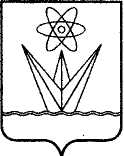 АДМИНИСТРАЦИЯЗАКРЫТОГО АДМИНИСТРАТИВНО – ТЕРРИТОРИАЛЬНОГО ОБРАЗОВАНИЯ  ГОРОД ЗЕЛЕНОГОРСК КРАСНОЯРСКОГО КРАЯП О С Т А Н О В Л Е Н И ЕАДМИНИСТРАЦИЯЗАКРЫТОГО АДМИНИСТРАТИВНО – ТЕРРИТОРИАЛЬНОГО ОБРАЗОВАНИЯ  ГОРОД ЗЕЛЕНОГОРСК КРАСНОЯРСКОГО КРАЯП О С Т А Н О В Л Е Н И ЕАДМИНИСТРАЦИЯЗАКРЫТОГО АДМИНИСТРАТИВНО – ТЕРРИТОРИАЛЬНОГО ОБРАЗОВАНИЯ  ГОРОД ЗЕЛЕНОГОРСК КРАСНОЯРСКОГО КРАЯП О С Т А Н О В Л Е Н И ЕАДМИНИСТРАЦИЯЗАКРЫТОГО АДМИНИСТРАТИВНО – ТЕРРИТОРИАЛЬНОГО ОБРАЗОВАНИЯ  ГОРОД ЗЕЛЕНОГОРСК КРАСНОЯРСКОГО КРАЯП О С Т А Н О В Л Е Н И ЕАДМИНИСТРАЦИЯЗАКРЫТОГО АДМИНИСТРАТИВНО – ТЕРРИТОРИАЛЬНОГО ОБРАЗОВАНИЯ  ГОРОД ЗЕЛЕНОГОРСК КРАСНОЯРСКОГО КРАЯП О С Т А Н О В Л Е Н И Е07.04.2023г. Зеленогорскг. Зеленогорск№64-п